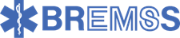 Alabama EMS ChallengeOct 23rd, at 9am (0900-1100) in the Training Room at Center Point Fire Administrative offices.  2229 Center Point Parkway, 35215			 Physician-Led Continuing EducationLive Online--Same Continuing Education Credit online or in person  Follow link on Facebook at Alabama EMS Challenge or below.You will have to download the Microsoft Teams APP (free)
 https://teams.microsoft.com/l/meetup-join/19%3ameeting_NWEwMzNiNWYtZmEzMy00NTUwLThjYjYtZjJhNTNmYWZmZDI0%40thread.v2/0?context=%7b%22Tid%22%3a%228de80de8-6d8a-47cb-b5bc-7fb9b5bf1c64%22%2c%22Oid%22%3a%22b0b85f8f-554d-4ced-b6df-e3decdbf1d6c%22%7d Join Microsoft Teams Meeting Learn more about Teams October 23rd, 2019  0900- Monthly 12 lead /STEMI Review Dr. Ferguson0930: Ketamine- Case studies and protocols (Don’t miss this!) Dr. Ferguson1000- Selected Case Studies- Dr. White, Assistant Prof, Emergency MedicinePlease contact Dr. Will Ferguson for any questions or concerns at willfergusonmd@gmail.comFollow on Facebook @ Alabama EMS Challenge/Twitter @EMSdocFerg